Типовой расчет ТР 2.6 по теме «Числовые и степенные ряды». Часть 2. ПРИМЕР Задание. «Вычислить значение интеграла точностью ε=0.0001».Для заданного интеграла	2.1  Разложить подынтегральную функцию  f(x)  в степенной ряд и указать интервал               сходимости ряда.
      2.2  Проинтегрировать степенной ряд почленно и получить соответствующий числовой ряд. Получить с заданной погрешностью оценку  суммы полученного числового ряда, приняв ее за оценку заданного интеграла.[0]  Известно, что …	1)степенной ряд      сходится абсолютно и почленно интегрируем в области сходимости
           (1)	2) Если получено разложение функции в степенной ряд  ,
то за оценку интеграла     принимается оценка суммы числового ряда (1).	3) Оценка с заданной погрешностью eps>0 суммы положительного числового ряда имеет вид 	4) Оценка с заданной погрешностью eps>0  суммы ряда Лейбница имеет вид [I]  Выполнение работы.1.1   Запишем разложение в степенной ряд подынтегральной  функции f(x)=arctg(x2)/x.1.2  Так как  , полученный степенной ряд (1)  можно интегрировать  почленно:1.3  За оценку интеграла примем оценку с погрешностью eps=0.0001 суммы ряда Лейбница:
        РЕЗУЛЬТАТЫ.   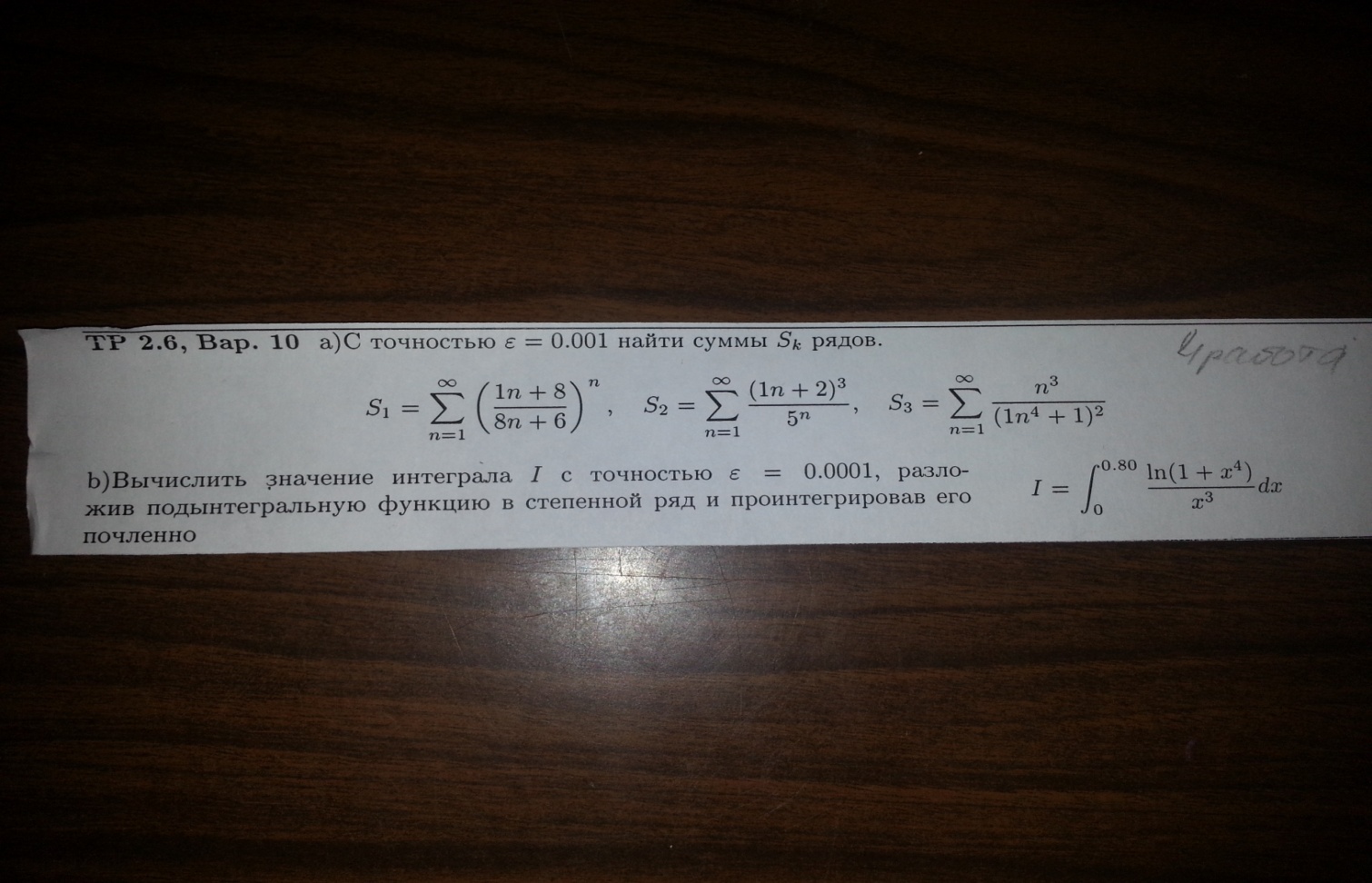 